รูปภาพการดำเนินการตัดแต่งต้นทองอุไร บริเวณริมถนนศาลายา-นครชัยศรีช่วงริมถนนทางเข้าวัดมหาสวัสดิ์ และโรงเรียนบ้านคลองมหาสวัสดิ์             หมู่ 1 ตำบลมหาสวัสดิ์ อำเภอพุทธมณฑล จังหวัดนครปฐม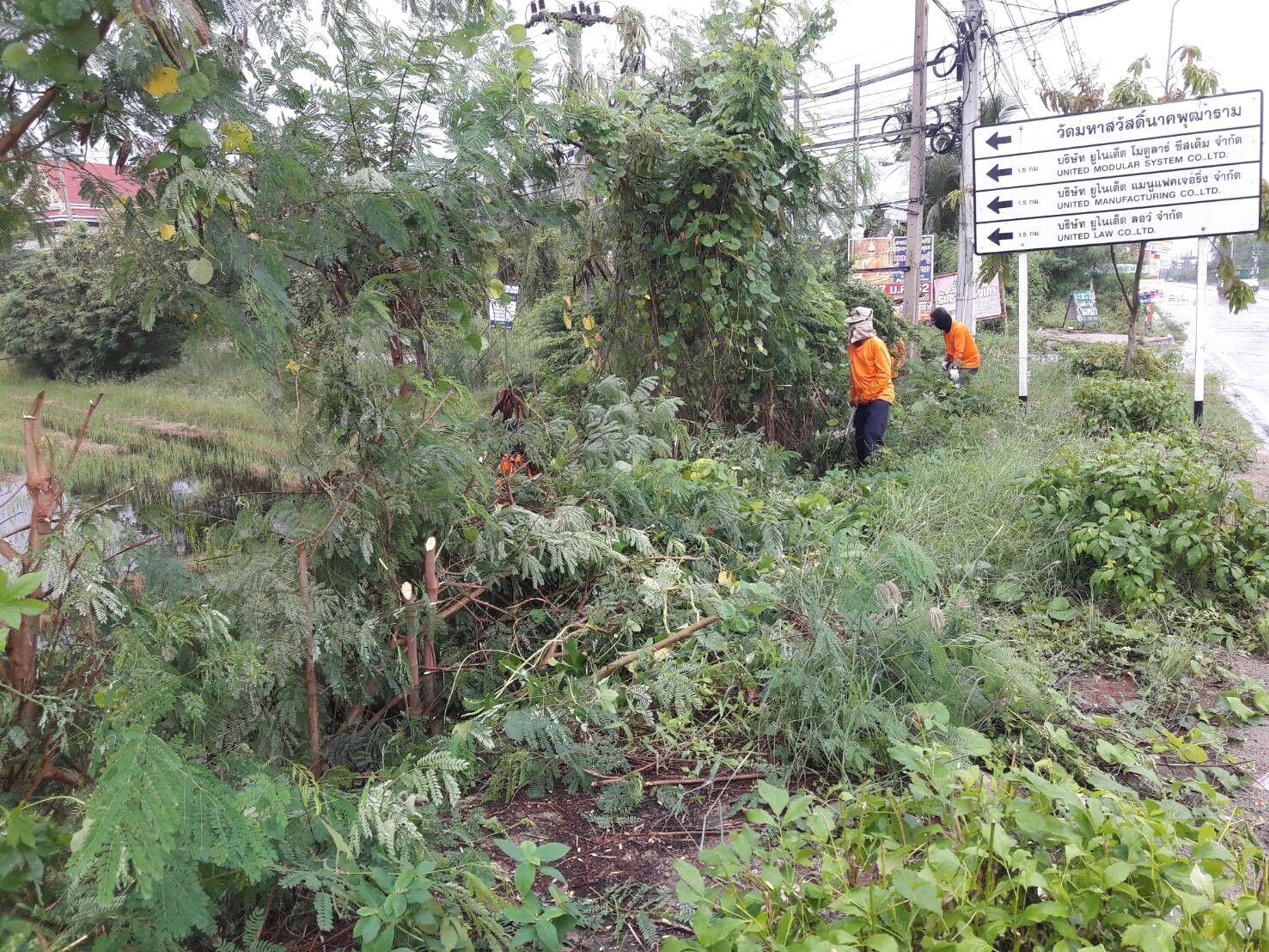 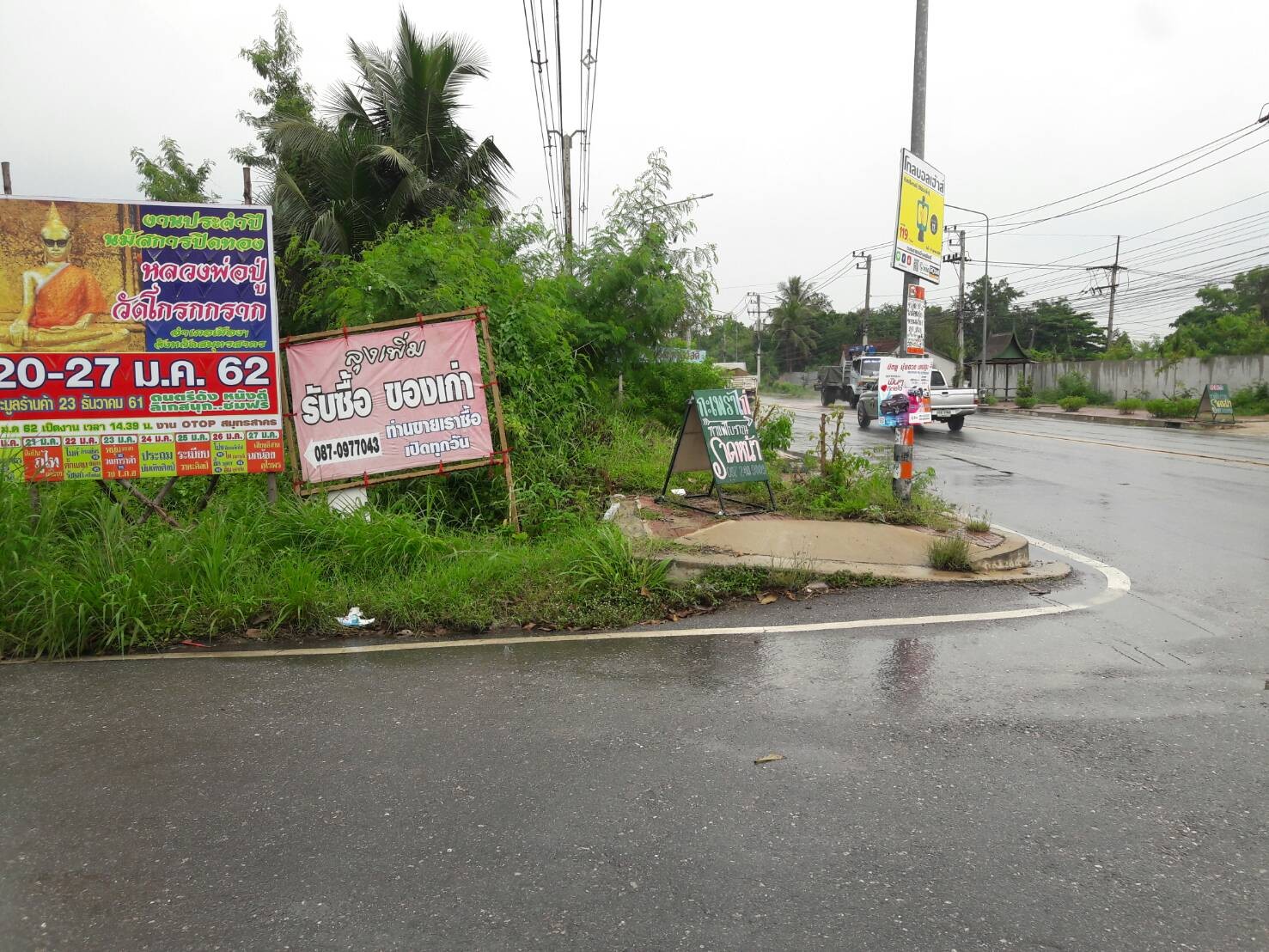 การดำเนินการตัดแต่งต้นทองอุไร บริเวณริมถนนศาลายา-นครชัยศรี ช่วงทางเข้า-ออก วัดมหาสวัสดิ์ และทางเข้า-ออก โรงเรียนบ้านคลองมหาสวัสดิ์ ม.1 ต.มหาสวัสดิ์ อ.พุทธมณฑล จ.นครปฐมรูปภาพการดำเนินการตัดแต่งต้นทองอุไร บริเวณริมถนนศาลายา-นครชัยศรีช่วงริมถนนทางเข้าวัดมหาสวัสดิ์ และโรงเรียนบ้านคลองมหาสวัสดิ์             หมู่ 1 ตำบลมหาสวัสดิ์ อำเภอพุทธมณฑล จังหวัดนครปฐม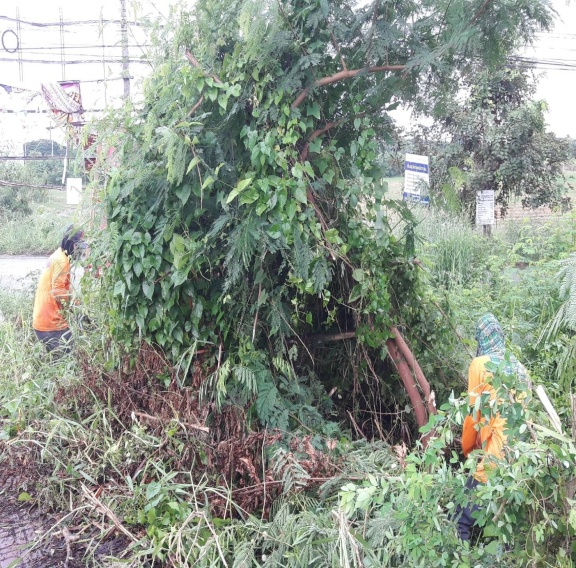 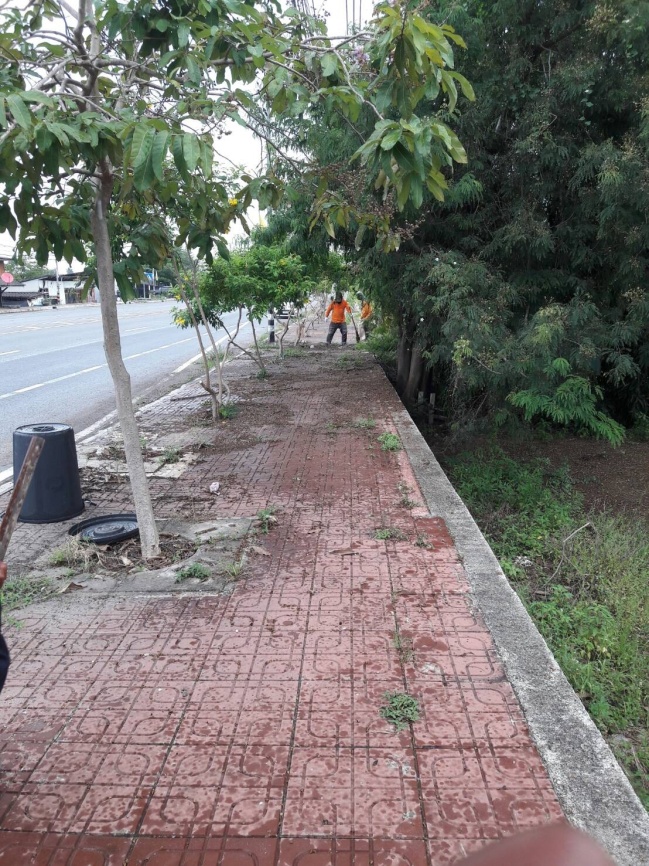 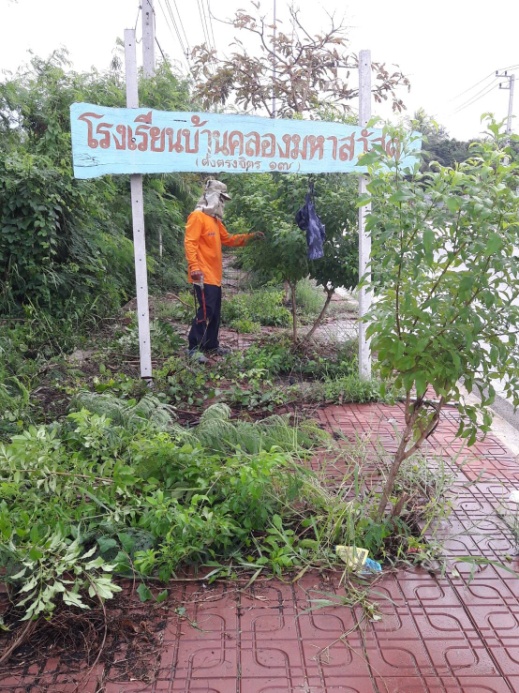 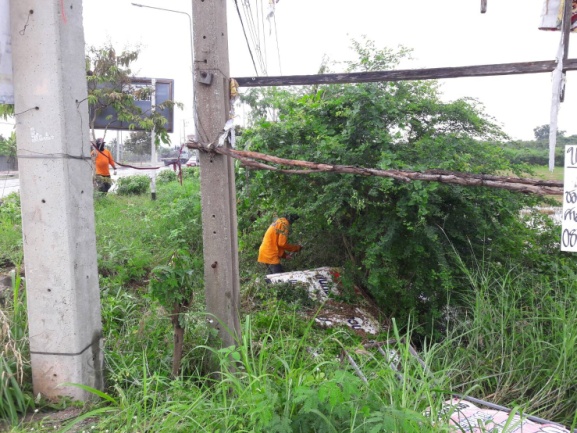 การดำเนินการตัดแต่งต้นทองอุไร บริเวณริมถนนศาลายา-นครชัยศรี ช่วงทางเข้า-ออก วัดมหาสวัสดิ์ และทางเข้า-ออก โรงเรียนบ้านคลองมหาสวัสดิ์ ม.1 ต.มหาสวัสดิ์ อ.พุทธมณฑล จ.นครปฐม